.2 WALKS, FULL TURN SPIRAL, SHUFFLE, STEP ¼ LEFT WITH SWEEP, CROSS SHUFFLELEFT SIDE ROCK, BEHIND SIDE CROSS, RIGHT SIDE ROCK, BEHIND ¼ TURN, STEP FORWARDKICK STEP TOUCH, RIGHT SHUFFLE, ¼ TURN LEFT, SKATE TWICE, ¼ LEFT SHUFFLESTEP ¾ PIVOT LEFT, RIGHT CHASSE, STEP TOGETHER TWICE, SIDE, COASTER STEPREPEATCrush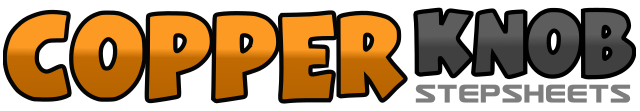 .......Count:32Wall:4Level:Improver.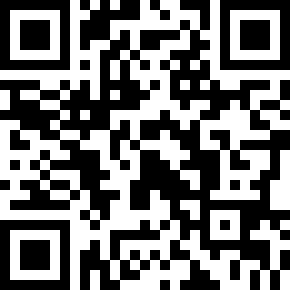 Choreographer:Masters In Line (UK)Masters In Line (UK)Masters In Line (UK)Masters In Line (UK)Masters In Line (UK).Music:Crush - Nadine SomersCrush - Nadine SomersCrush - Nadine SomersCrush - Nadine SomersCrush - Nadine Somers........1-2Step forward on right, step forward on left3Unwind full turn to right on ball of left foot4&5Step forward on right, step left next to right, step forward on right6-7Step forward on left, make ¼ turn left sweeping right foot round to in front of left8&1Cross right over left, step left to left side, cross right over left2-3Rock left foot to left side, recover weight onto right4&5Cross left behind right, step right to right side, cross left over right6-7Rock right foot to right side, recover weight onto left8&1Cross right behind left, make ¼ turn left stepping forward on left, step forward on right2&3Kick left foot forward, step back on left, touch right toe next to left4&5Step forward on right, step left next to right, step forward on right&6-7Make ¼ turn left on ball of right (&), skate left to left side, skate right to right side8&1Make ¼ turn left stepping forward on left, step right next to left, step forward on left2-3Step forward on right, pivot ¾ turn left (weight ending on left)4&5Step right to right side, step left next to right, step right to right side6&7Step left next to right, step right foot in place, step left to left side8&Step back on right, step left next to right